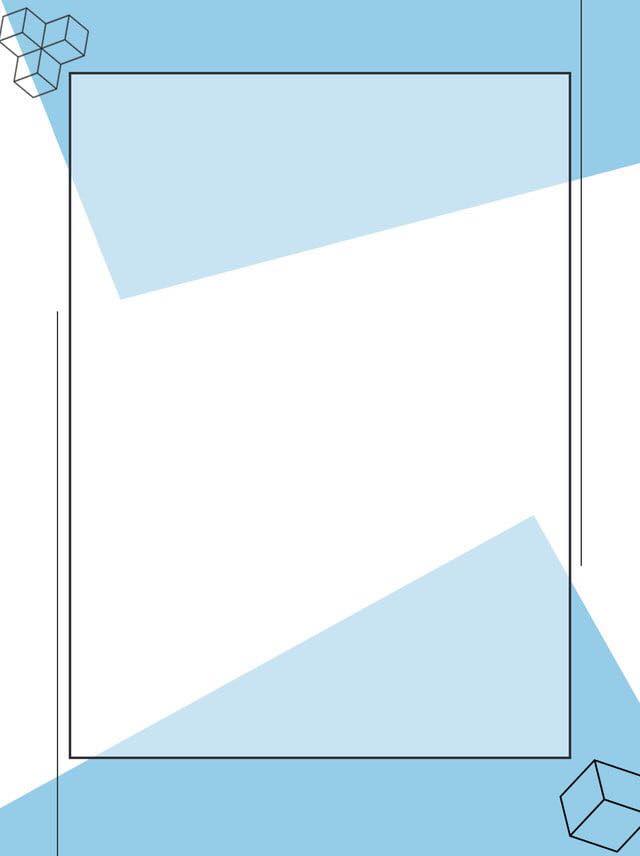 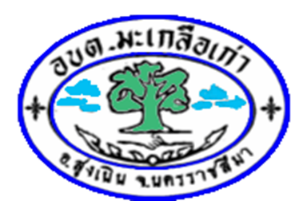 รายงานการจัดทำแผนปฏิบัติการป้องกันการทุจริตประจำปี 2564องค์การบริหารส่วนตำบลมะเกลือเก่า อำเภอสูงเนิน   จังหวัดนครราชสีมาE-PLANNACC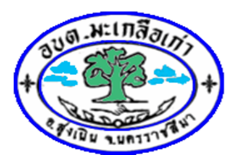 รายงานการจัดทำแผนปฏิบัติการป้องกันการทุจริต  ประจำปี 2564องค์การบริหารส่วนตำบลมะเกลือเก่า  อำเภอสูงเนิน  จังหวัดนครราชสีมา..............................................องค์การบริหารส่วนตำบลมะเกลือเก่า ได้ดำเนินการบันทึกข้อมูลแผนปฏิบัติการป้องกันการทุจริต ประจำปีงบประมาณ พ.ศ. 2564  ผ่านระบบรายงานและติดตามประเมินผลการดำเนินงานตามแผนปฏิบัติการป้องกันการทุจริตขององค์กรปกครองส่วนท้องถิ่น e-planNACC  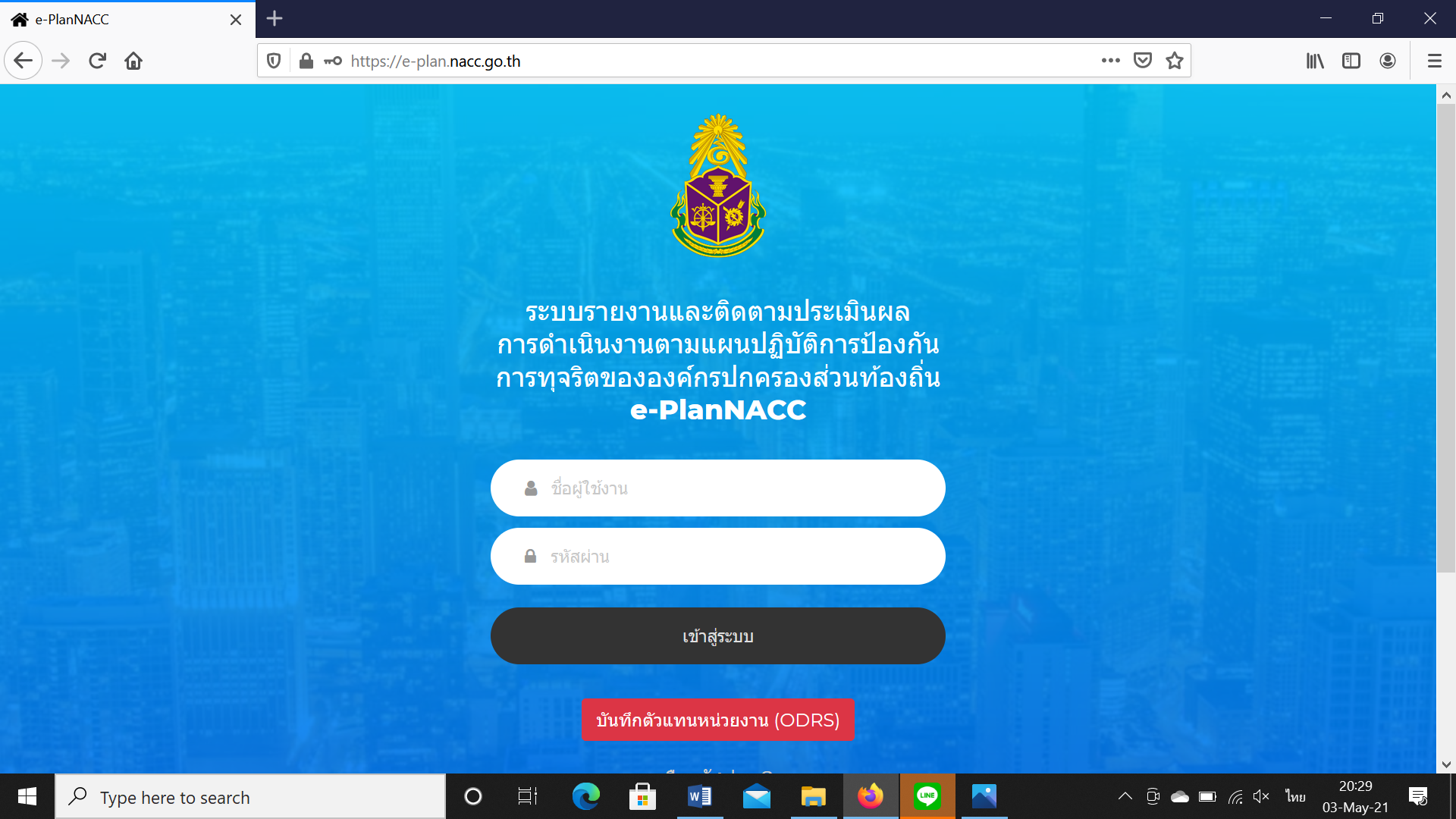 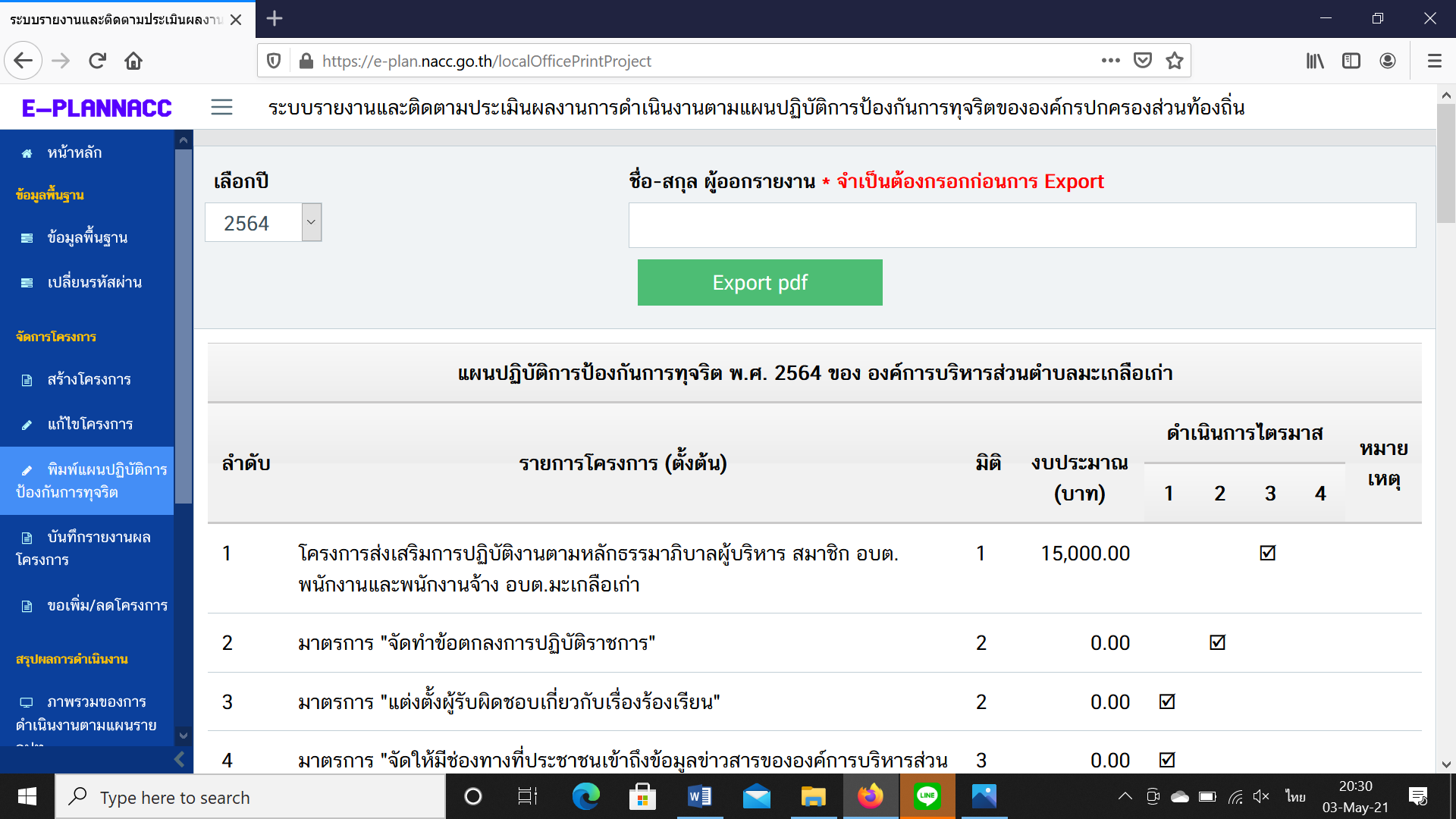 -2-องค์การบริหารส่วนตำบลมะเกลือเก่า ได้ดำเนินการบันทึกข้อมูลแผนปฏิบัติการป้องกันการทุจริต ประจำปีงบประมาณ พ.ศ. 2564  ผ่านระบบรายงานและติดตามประเมินผลการดำเนินงานตามแผนปฏิบัติการป้องกันการทุจริตขององค์กรปกครองส่วนท้องถิ่น e-planNACC  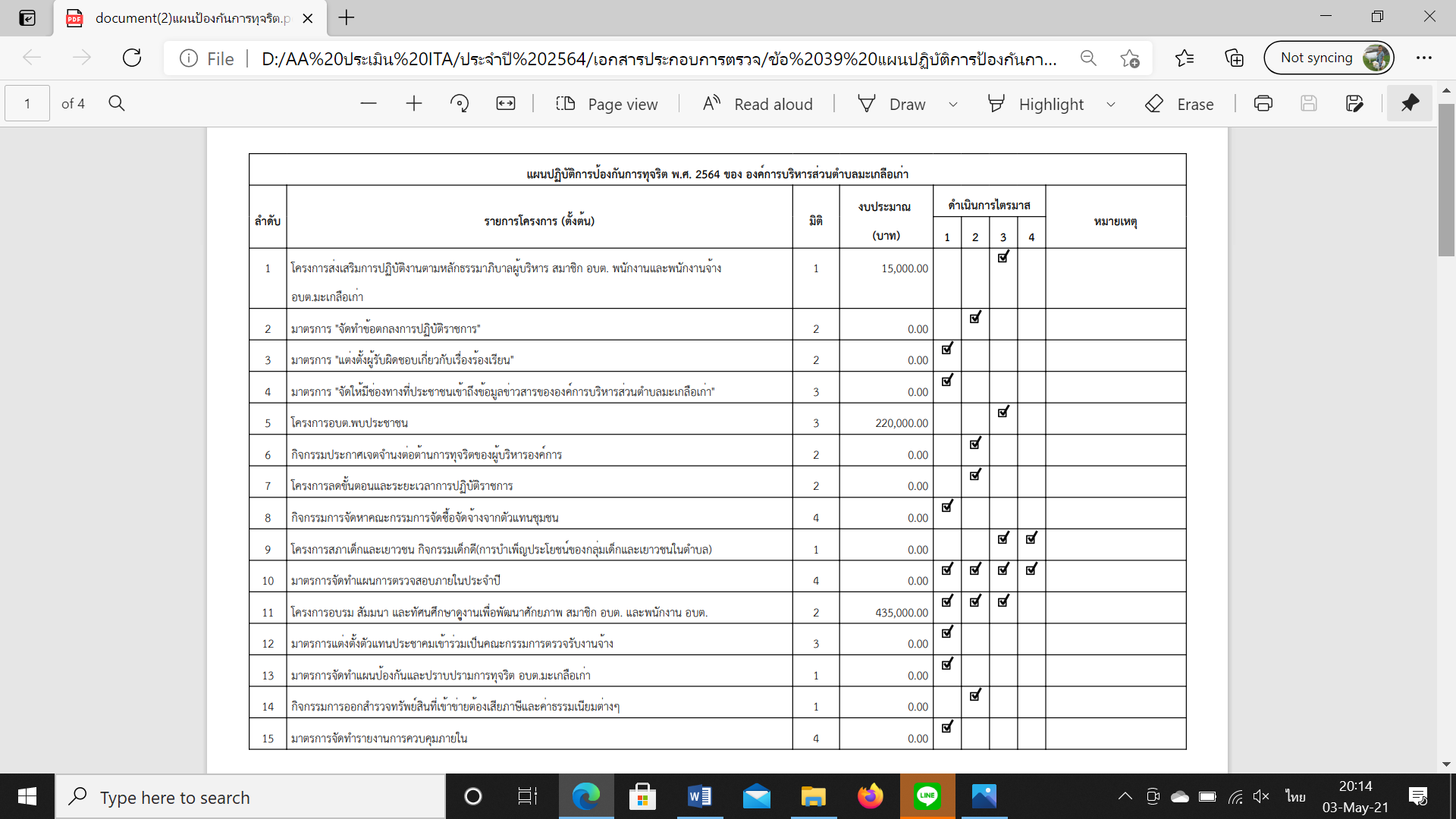 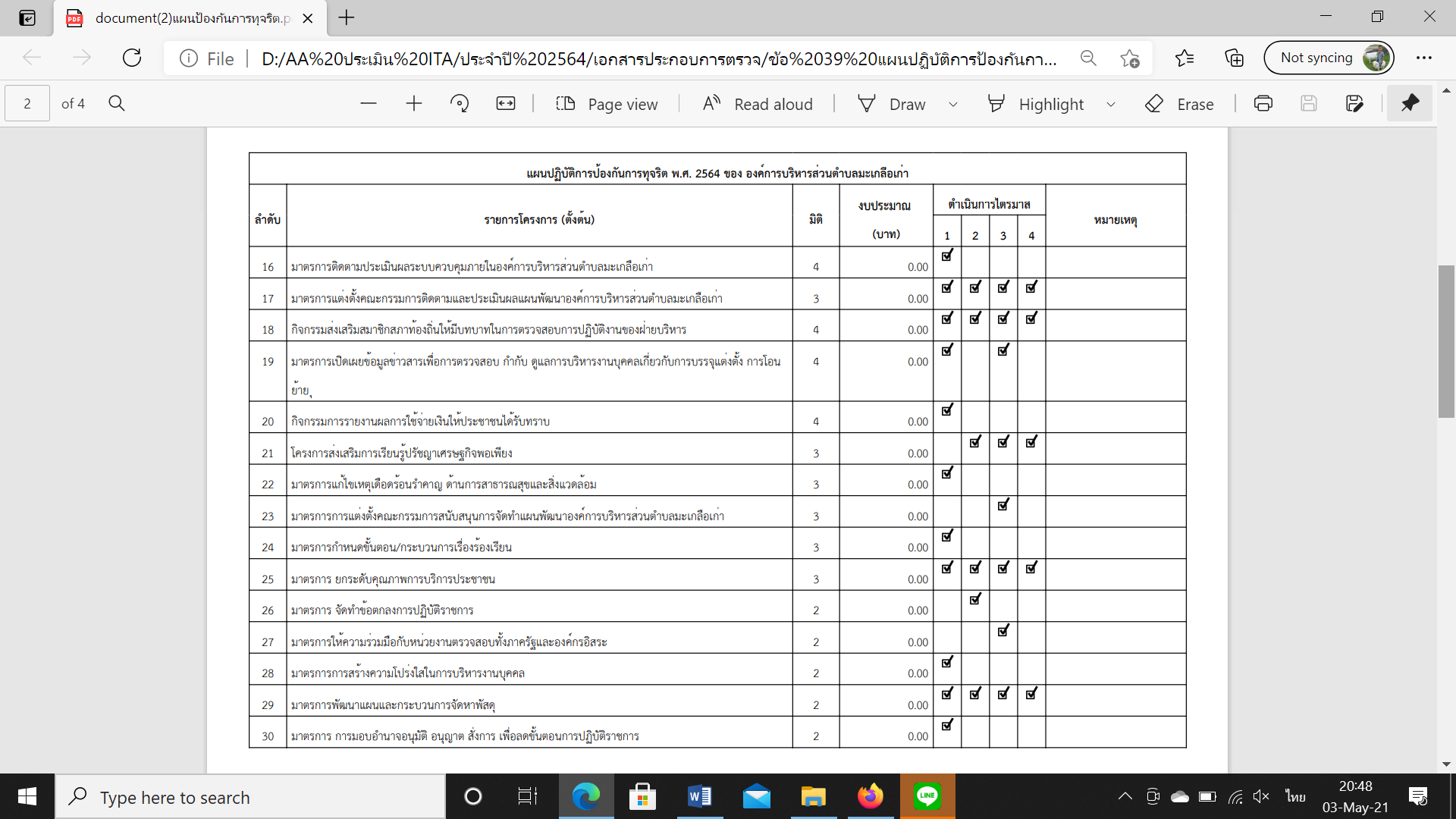 -3--3-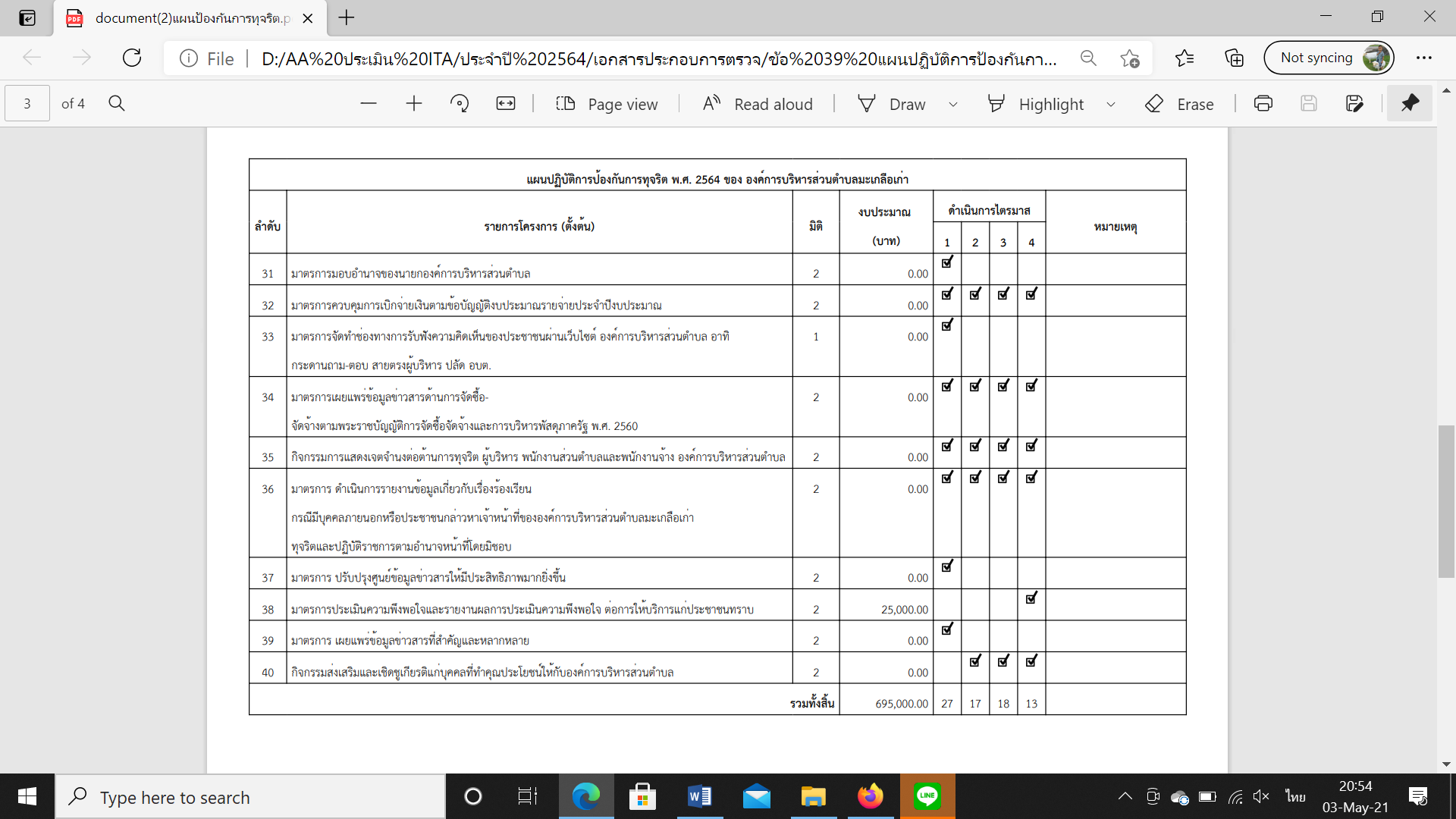 